Fișa instituției de învățămînt general, anul școlar 2017/2018Gimnaziul nr.15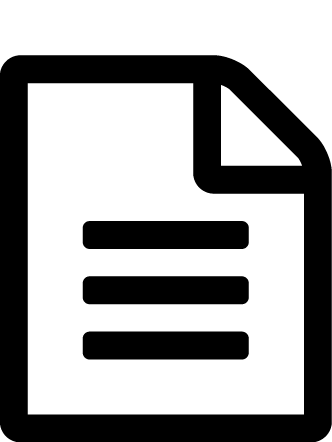 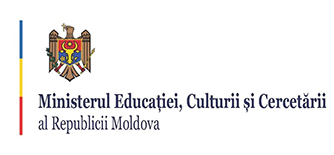 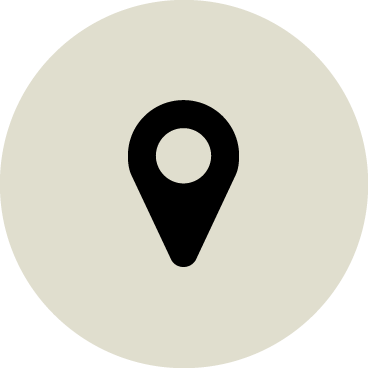 str. B. P. Hasdeu, 6 BĂLȚI, MUN.BALTI str. B. P. Hasdeu, 6 BĂLȚI, MUN.BALTI str. B. P. Hasdeu, 6 BĂLȚI, MUN.BALTI  231- 3-99-34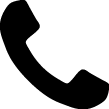  gimnaziu.15@gmail.com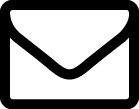  231- 3-99-34 gimnaziu.15@gmail.com 231- 3-99-34 gimnaziu.15@gmail.com 231- 3-99-34 gimnaziu.15@gmail.comGimnaziu cu predare în limba RusăGimnaziu cu predare în limba Rusăaceastă instituțiemedia pe raionmedia pe țarăElevi și cadre didactice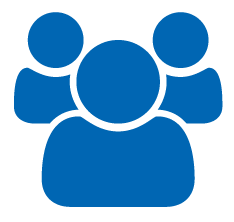 Elevi și cadre didacticeElevi și cadre didacticeElevi și cadre didacticeElevi și cadre didacticeElevi și cadre didacticeElevi și cadre didacticeElevi și cadre didacticeElevi și cadre didacticeElevi și cadre didacticeElevi și cadre didacticeElevi și cadre didactice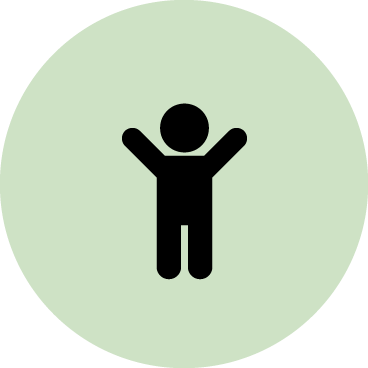 102 486 276elevi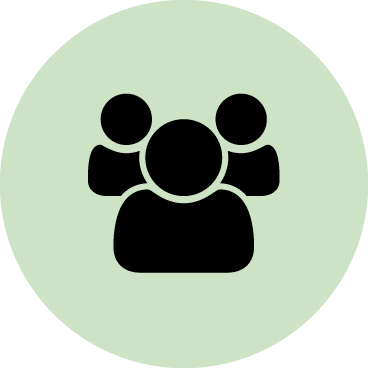 15 26 21elevi pe clasă (media)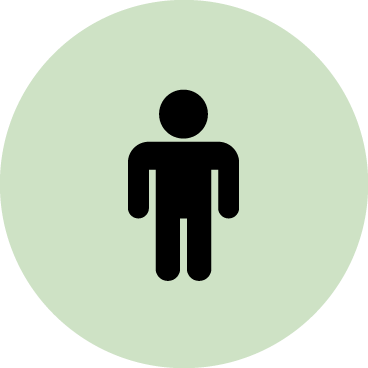 23 42 28cadre didactice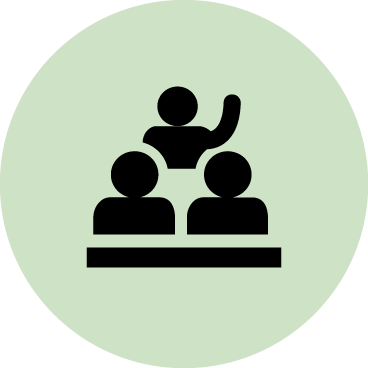 4 12 10elevi / cadru didacticNivelul de calificare a cadrelor didacticeNivelul de calificare a cadrelor didacticeNivelul de calificare a cadrelor didacticeNivelul de calificare a cadrelor didacticeNivelul de calificare a cadrelor didacticeNivelul de calificare a cadrelor didacticeNivelul de calificare a cadrelor didacticeNivelul de calificare a cadrelor didacticeNivelul de calificare a cadrelor didacticeNivelul de calificare a cadrelor didacticeNivelul de calificare a cadrelor didacticeNivelul de calificare a cadrelor didactice   0,0%   10,4%    3,2%cu grad didactic superior   0,0%   10,4%    3,2%cu grad didactic superior   8,7%   17,5%   10,6%cu grad didactic unu   8,7%   17,5%   10,6%cu grad didactic unu  60,9%   44,4%   51,1%cu grad didactic doi  60,9%   44,4%   51,1%cu grad didactic doi  30,4%   27,7%   35,1%fără grad didactic  30,4%   27,7%   35,1%fără grad didacticBugetul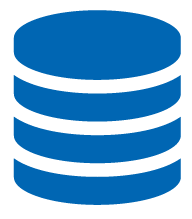 BugetulBugetulBugetulBugetulBugetul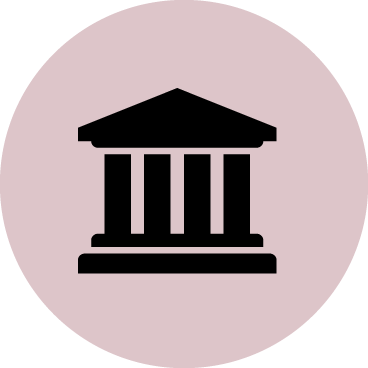      17588,2       9507,3      19752,3 cheltuieli per elev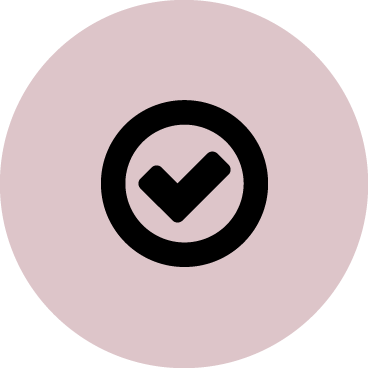  108,6%  108,6%  108,6%executarea bugetului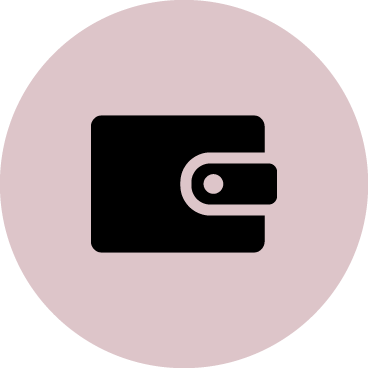   61,9%   61,9%   61,9%ponderea salariilor în bugetul anual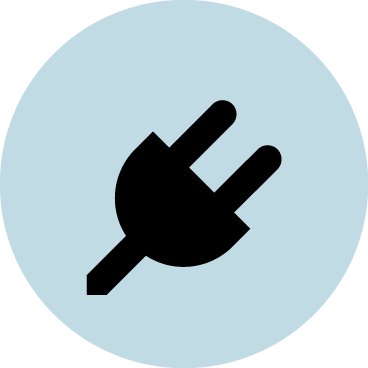 Energie electrică   0,8%    0,8% ~037~%Bugetul școlii înanul 2017:        1 794,0mii leiBugetul școlii înanul 2017:        1 794,0mii lei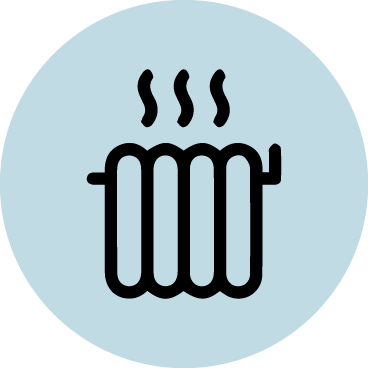 Încălzire  16,1%   16,1%   16,1%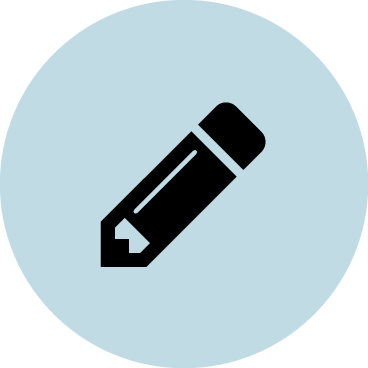 Rechizite de birou   0,1%    0,1%    0,1%Bugetul școlii înanul 2017:        1 794,0mii leiBugetul școlii înanul 2017:        1 794,0mii lei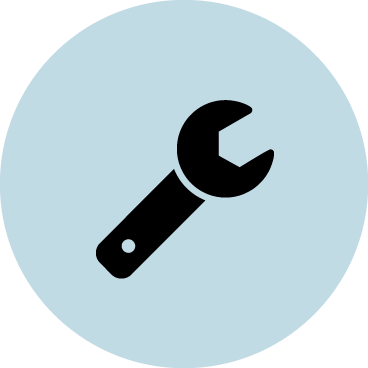 Reparații curente ale clădirii   0,0%    0,0%    0,0%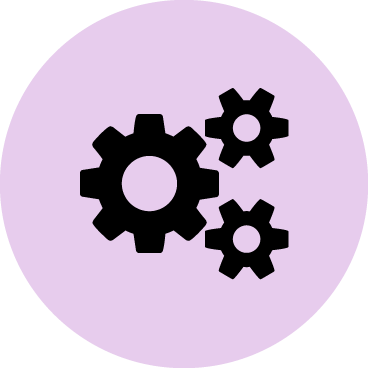 Cheltuieli capitale(procurare mobilier, echipament, renovare)% % %Bugetul școlii înanul 2017:        1 794,0mii leiBugetul școlii înanul 2017:        1 794,0mii lei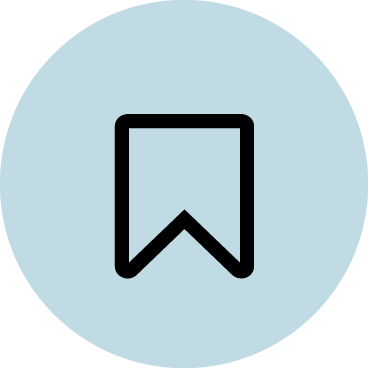 Formare profesională% % % Performanța școlară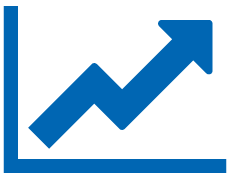  Performanța școlară Performanța școlară Performanța școlară Performanța școlară Performanța școlară Performanța școlară Performanța școlară Performanța școlară*   dacă nu coincide cu limba română**  dacă nu coincide cu limba de instruire*   dacă nu coincide cu limba română**  dacă nu coincide cu limba de instruire*   dacă nu coincide cu limba română**  dacă nu coincide cu limba de instruire*   dacă nu coincide cu limba română**  dacă nu coincide cu limba de instruire*   dacă nu coincide cu limba română**  dacă nu coincide cu limba de instruireRata de promovare a examenului de bacalaureatRata de promovare a examenului de bacalaureatRata de promovare a examenului de bacalaureatNota medie la examenul de bacalaureatNota medie la examenul de bacalaureatNota medie la examenul de bacalaureatNota medie la examenul de absolvire a gimnaziuluiNota medie la examenul de absolvire a gimnaziuluiNota medie la examenul de absolvire a gimnaziuluiNota medie la examenul de absolvire a gimnaziuluiNota medie la evaluările finale din învățămîntul primarNota medie la evaluările finale din învățămîntul primarNota medie la evaluările finale din învățămîntul primarMatematică%   87,3%%  84,2%%   5,9    5,8   6,4    7,6   7,6   7,1   8,3    8,3   8,0Limba română%   97,5%%  96,9%%   6,9   6,6   7,0    7,5   7,5   7,1   6,8    8,2   8,0Limba de instruire*%   98,6%%  97,3%%   6,7   6,4   7,1    7,6   7,6   7,1   8,4    8,3   8,0Limba maternă**%   98,6%%  97,4%%   6,7   6,5   7,3    7,6   7,6   7,1   8,4    8,3   8,0Limba engleză   6,6   6,6   7,7   7,7   7,3   7,9Limba franceză   6,9   7,2   7,2   7,1   7,8Limba germană   6,9   6,3   8,0   8,0   7,4Limba rusă   6,2   6,1   7,1    7,7   7,7   7,2   8,4    8,1   8,0Limba spaniolă   7,1   7,8